LAMPIRAN 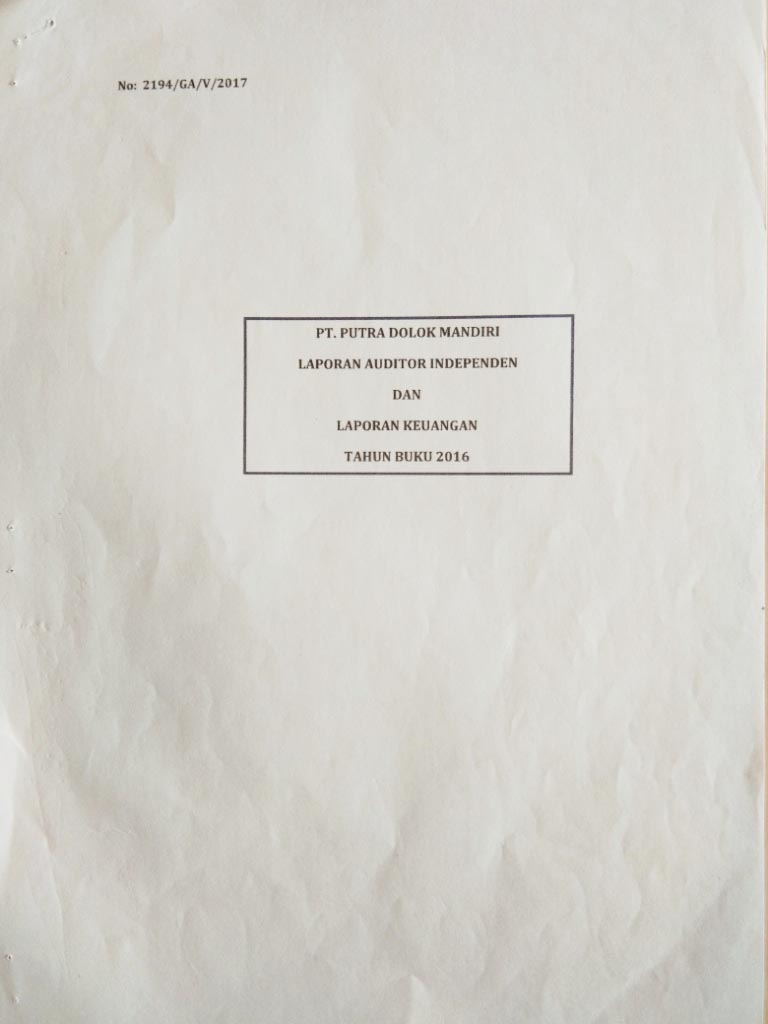 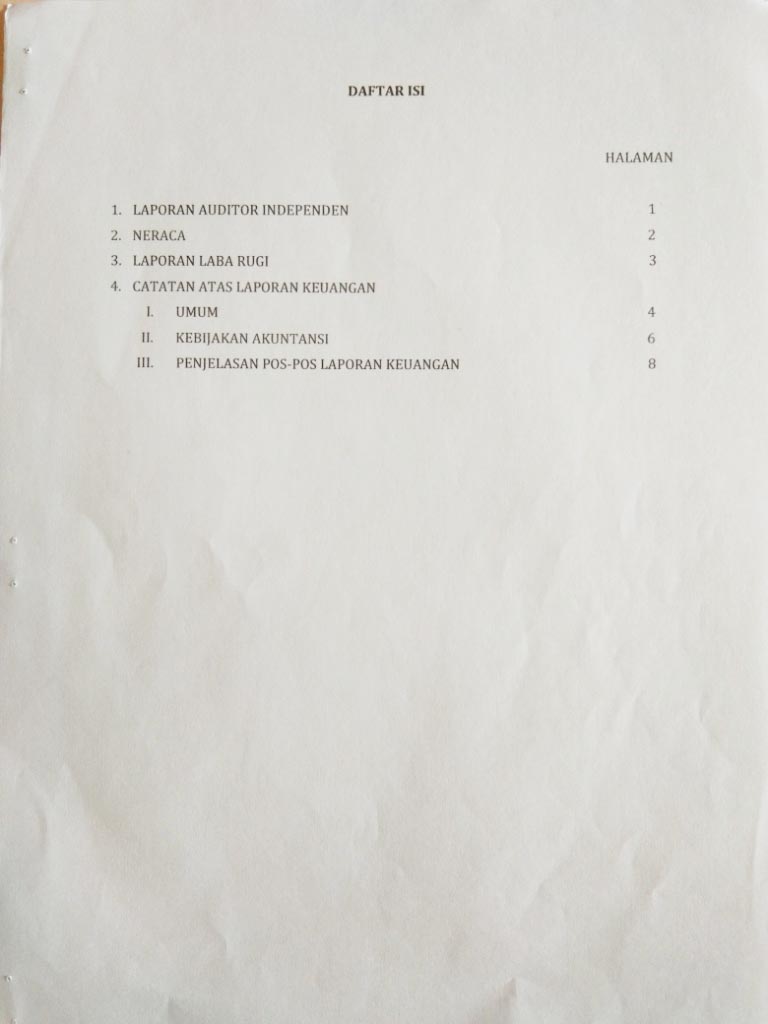 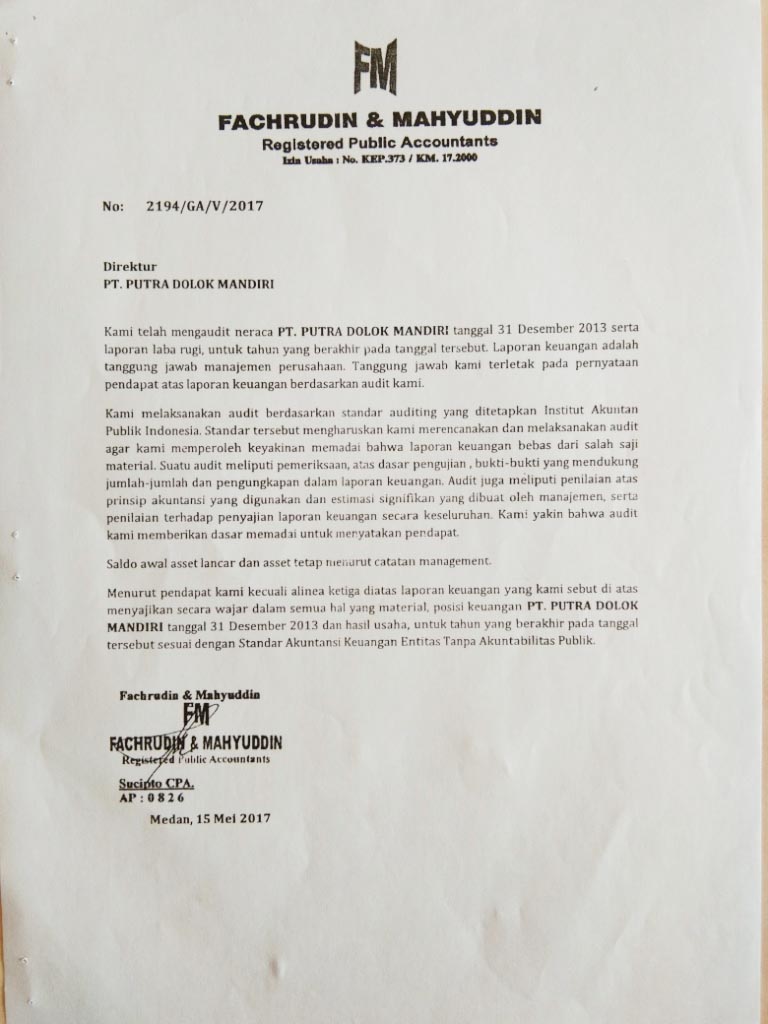 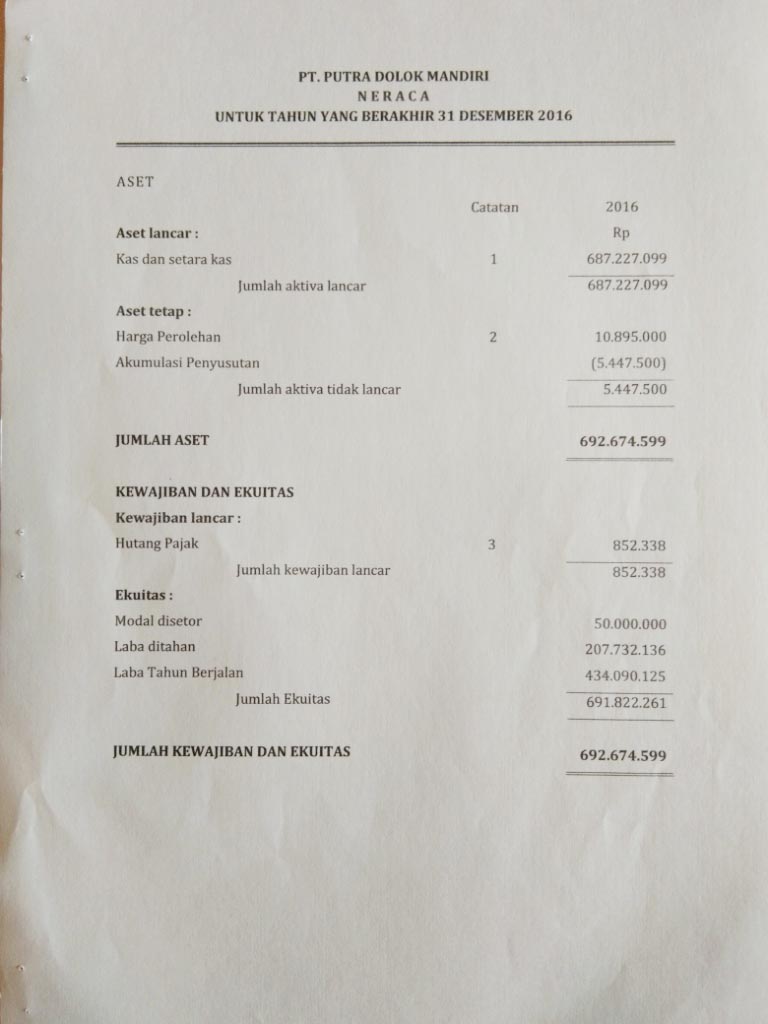 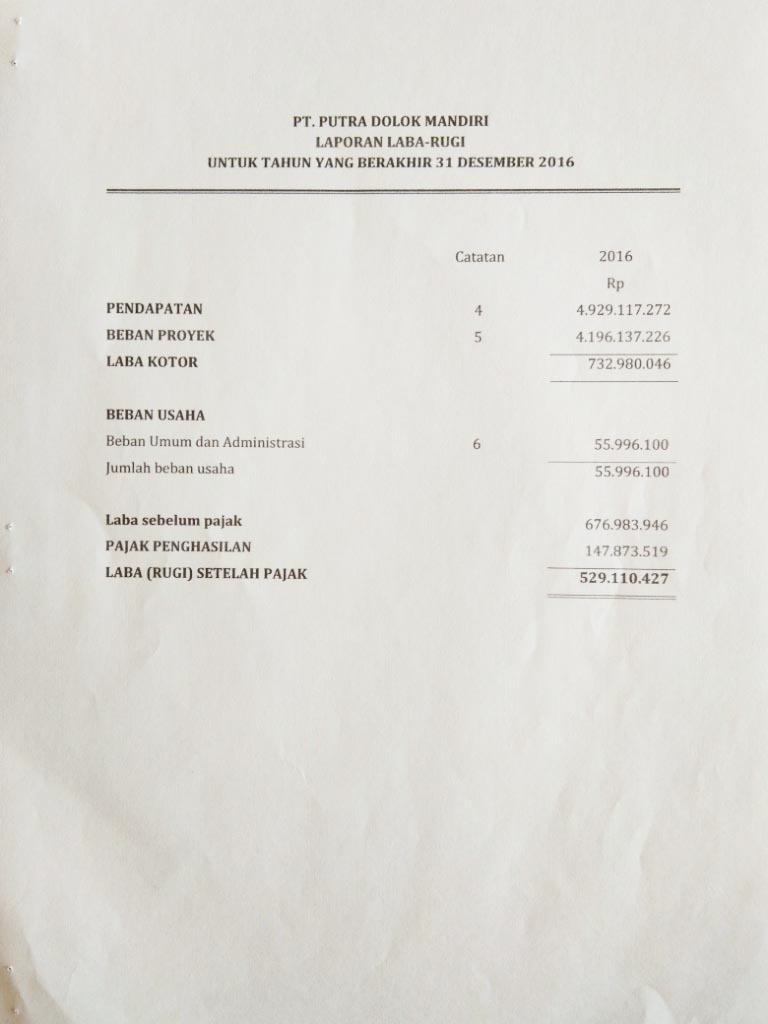 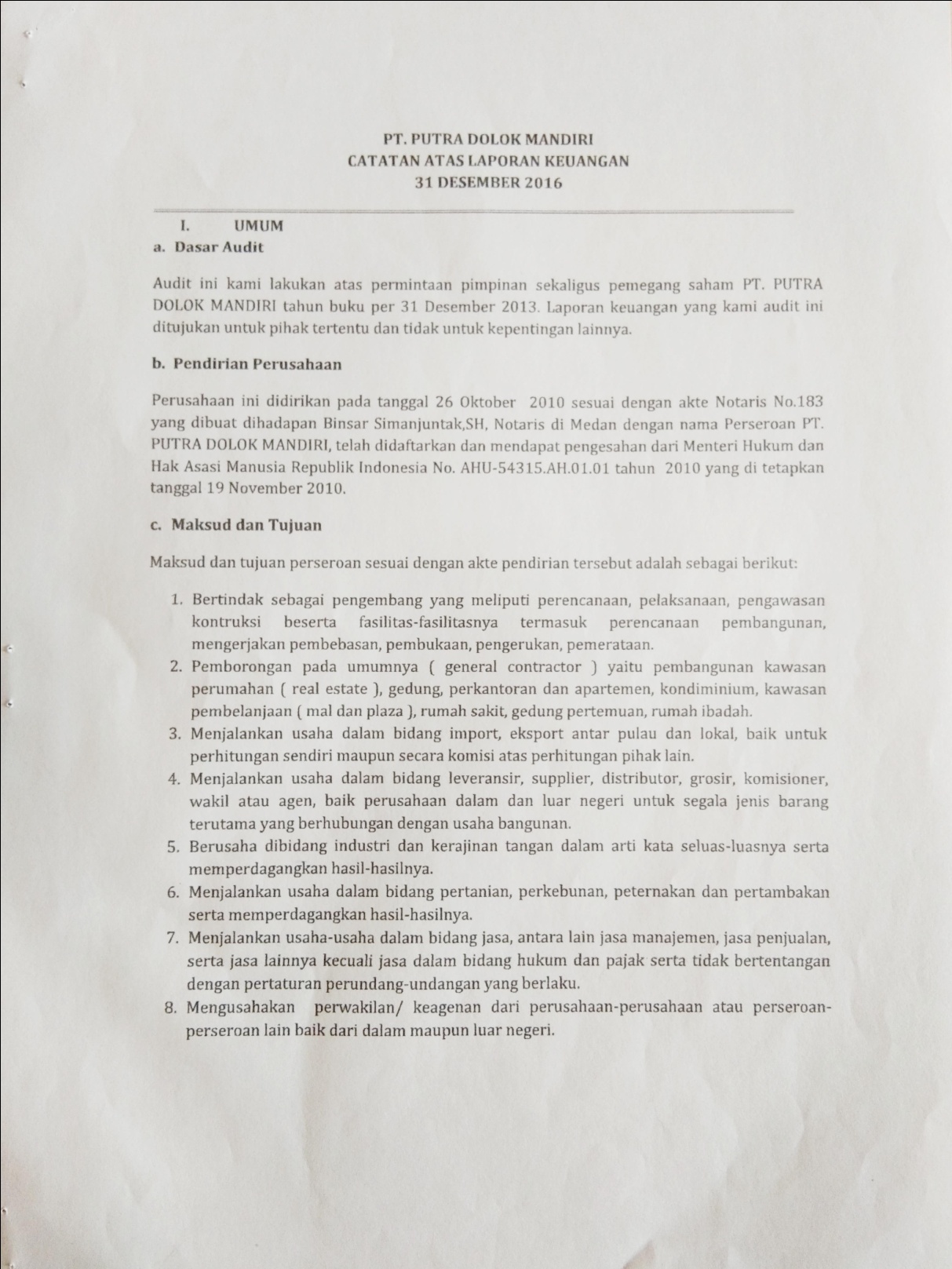 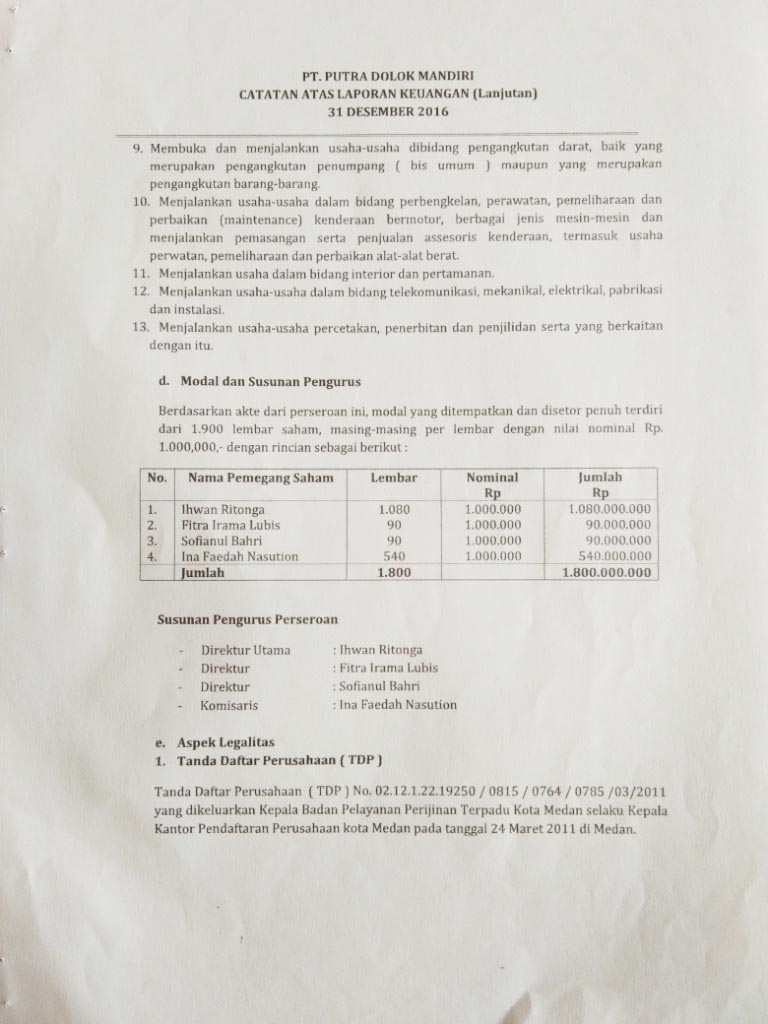 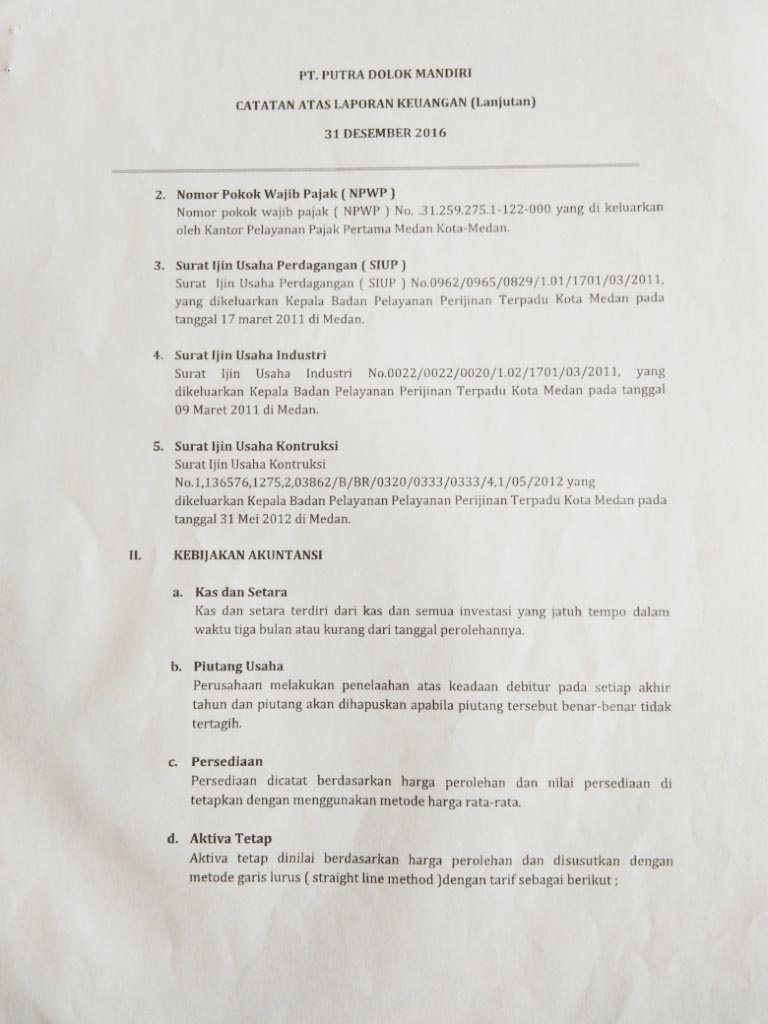 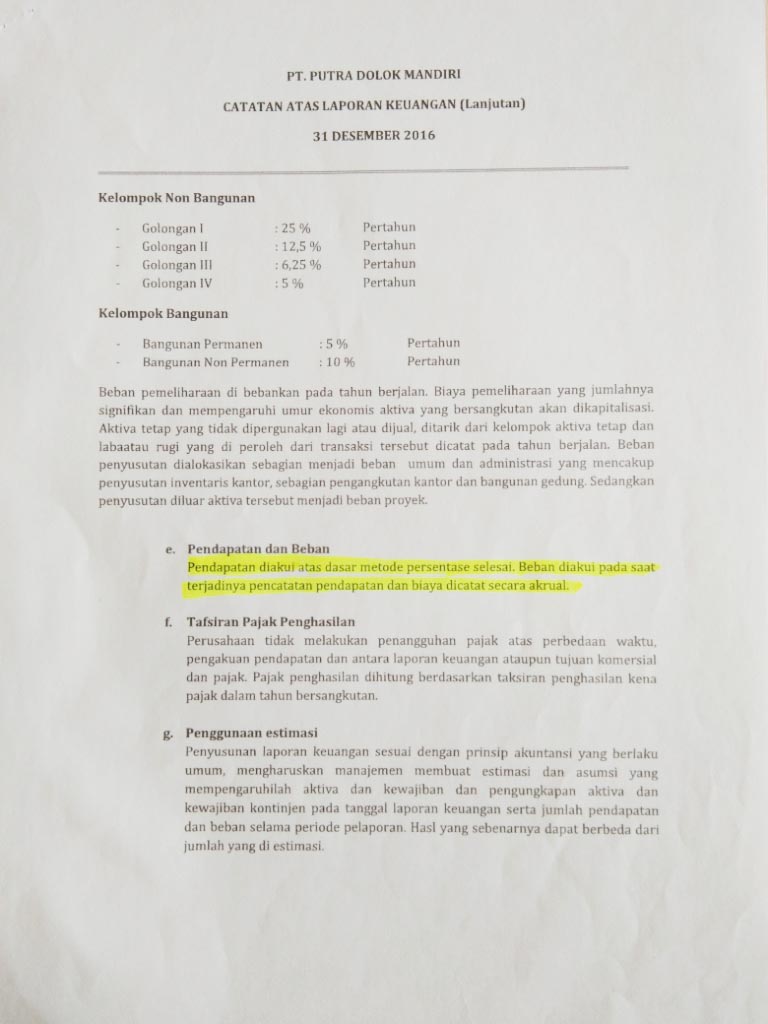 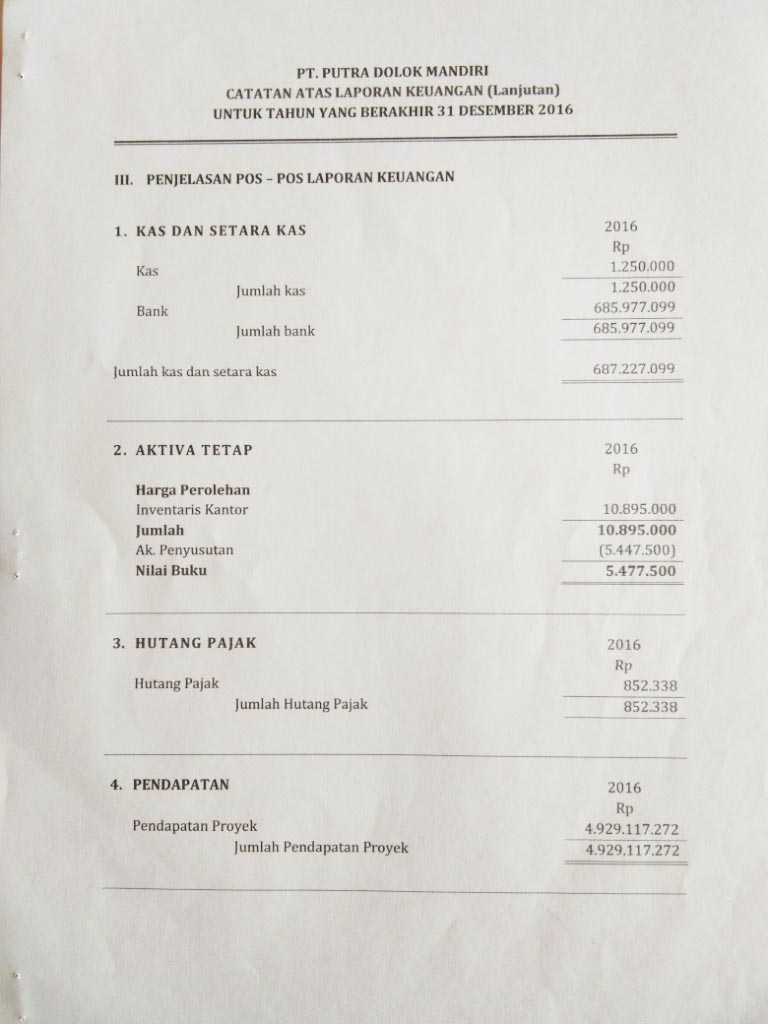 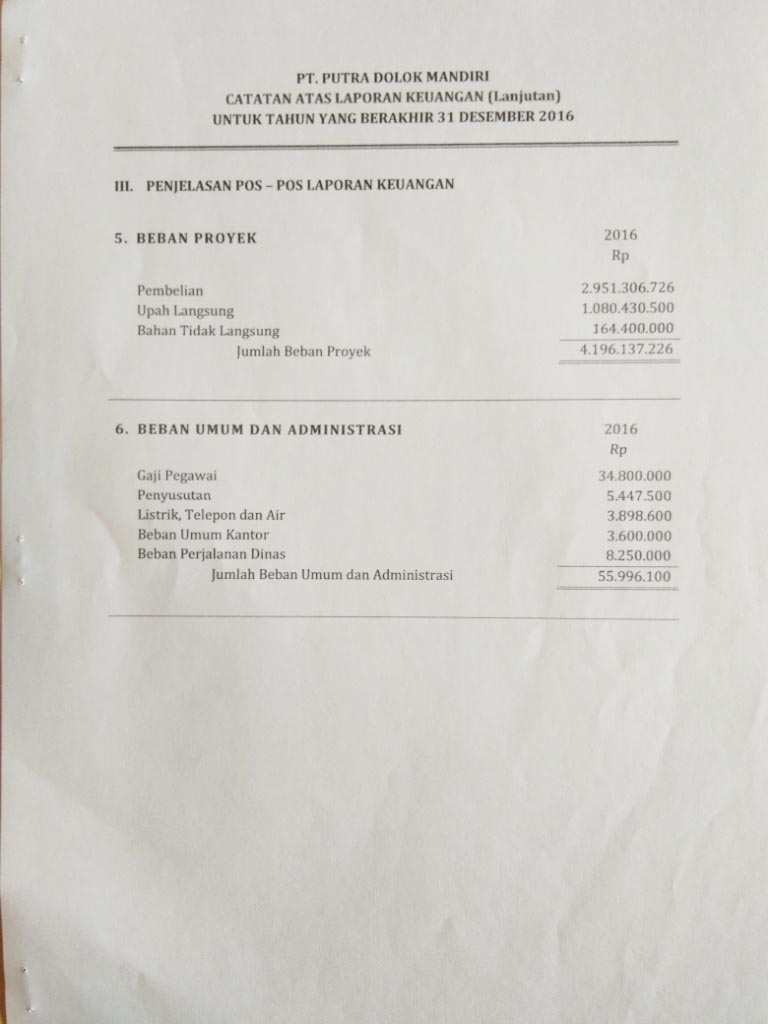 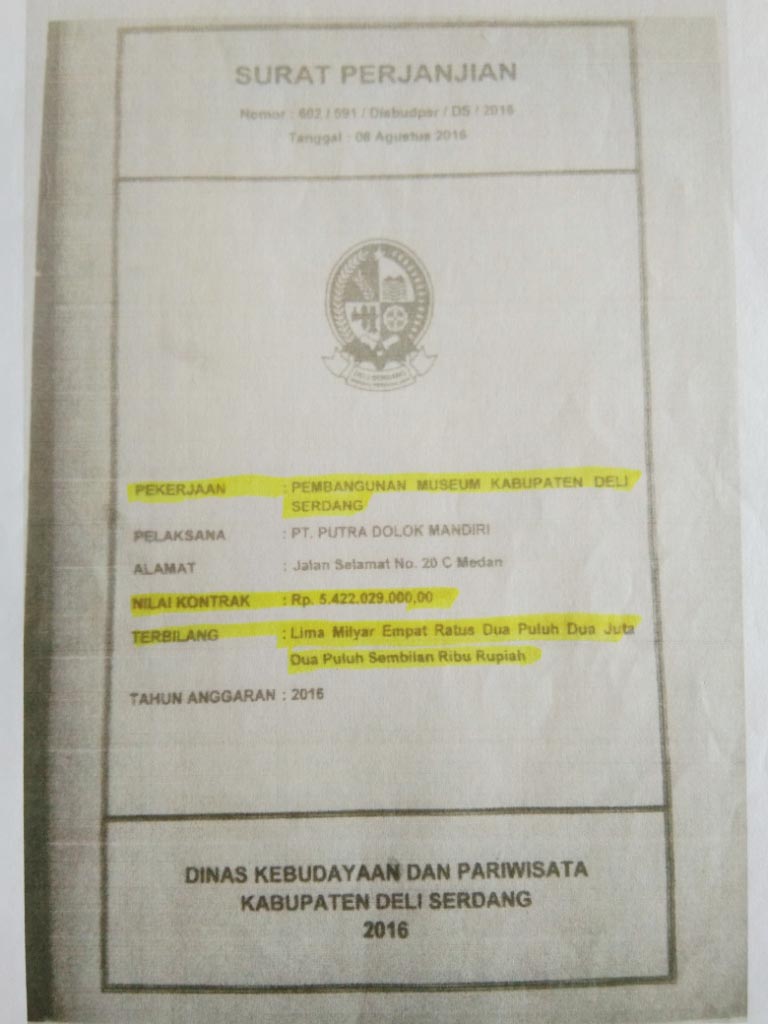 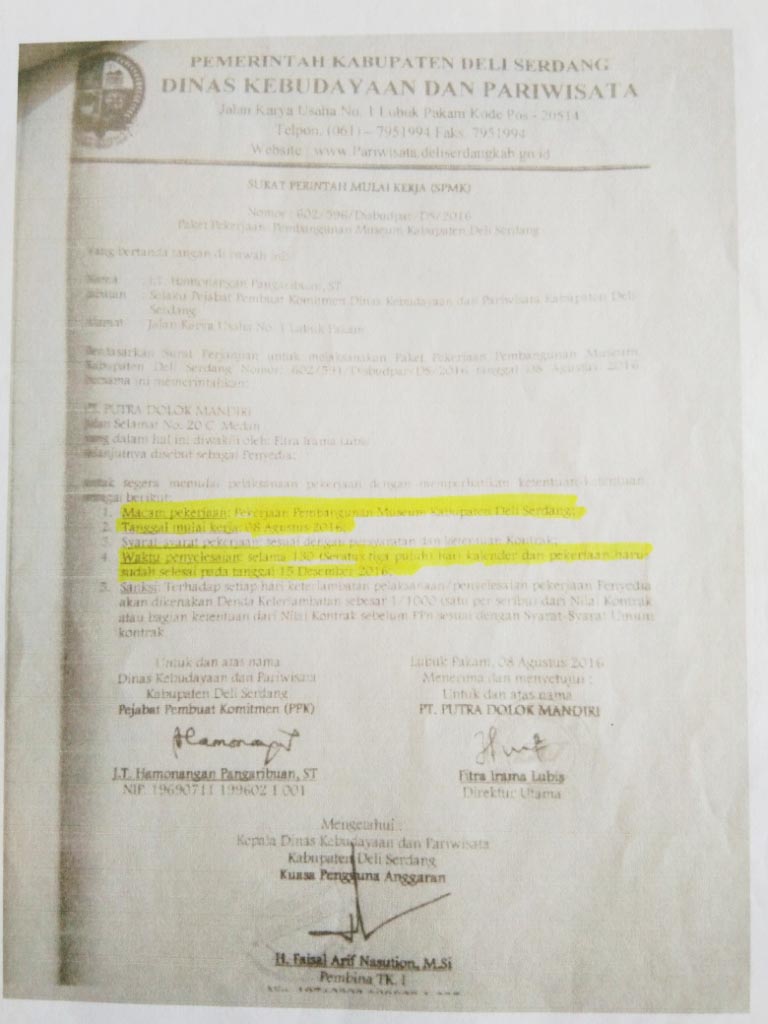 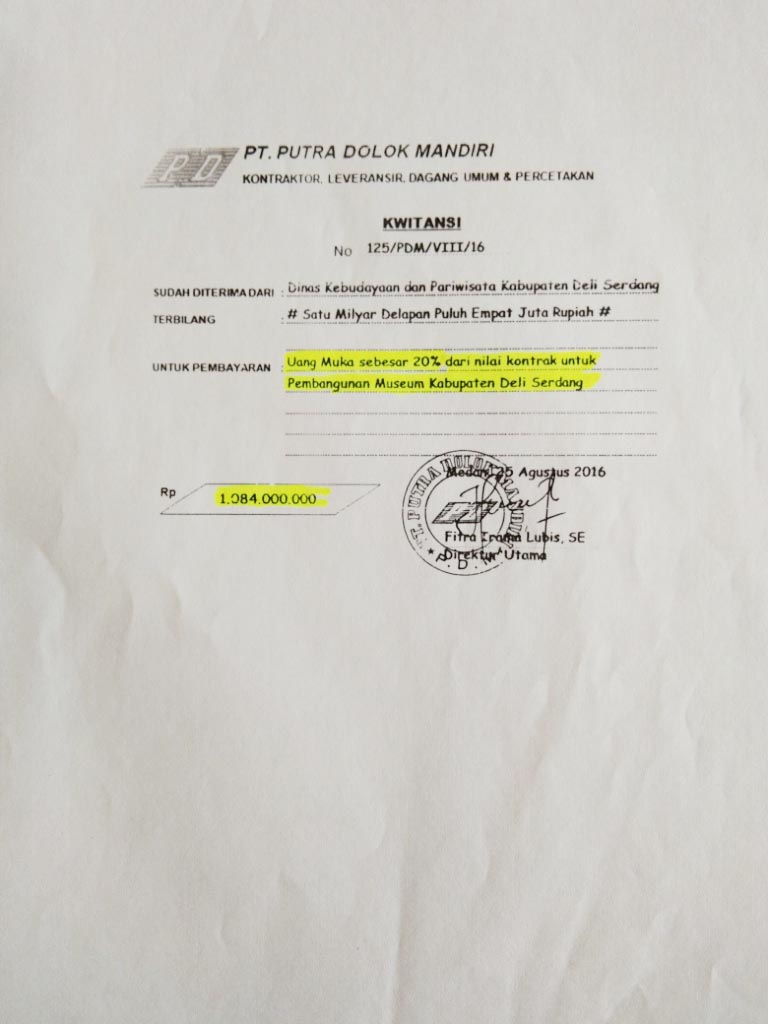 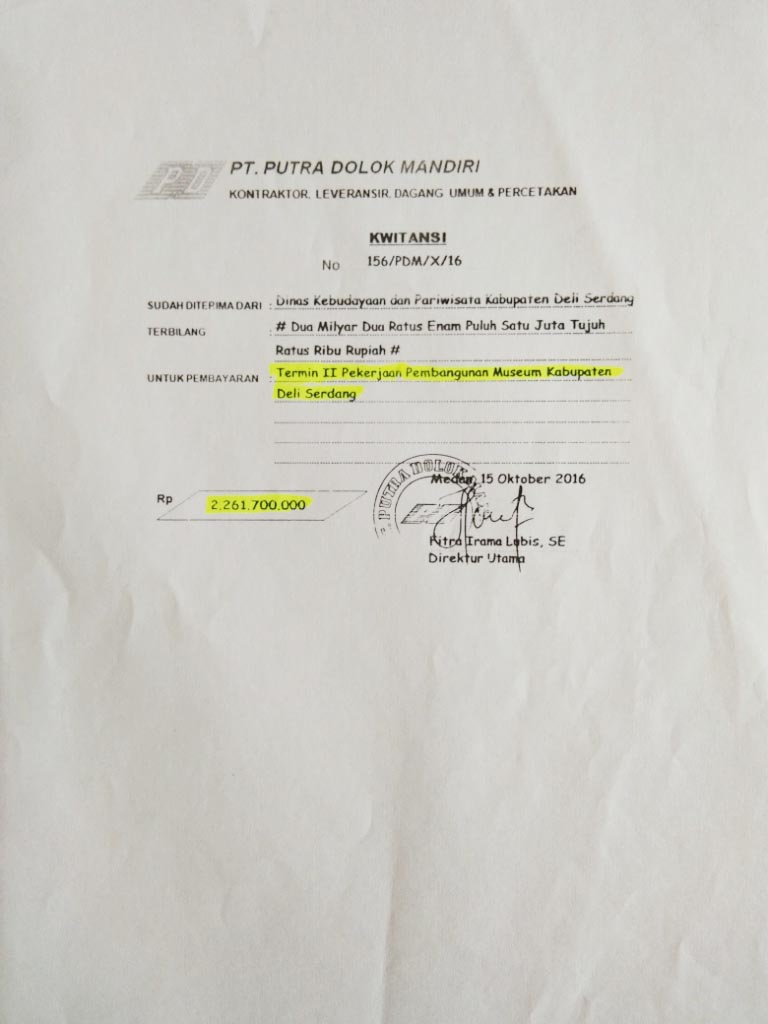 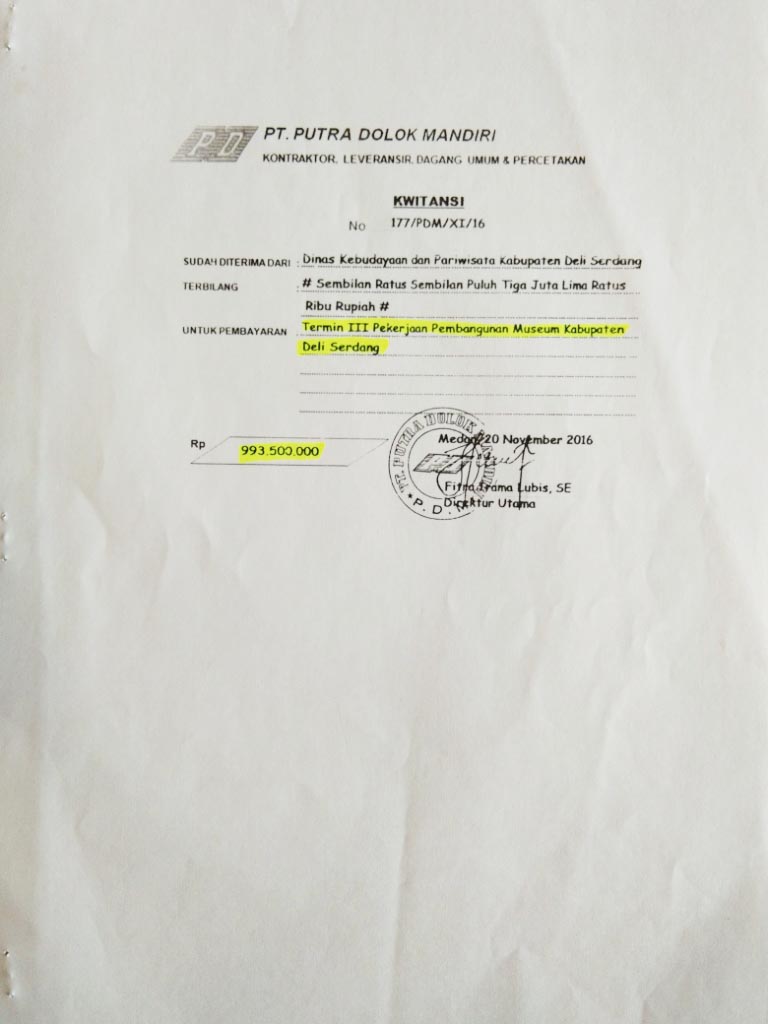 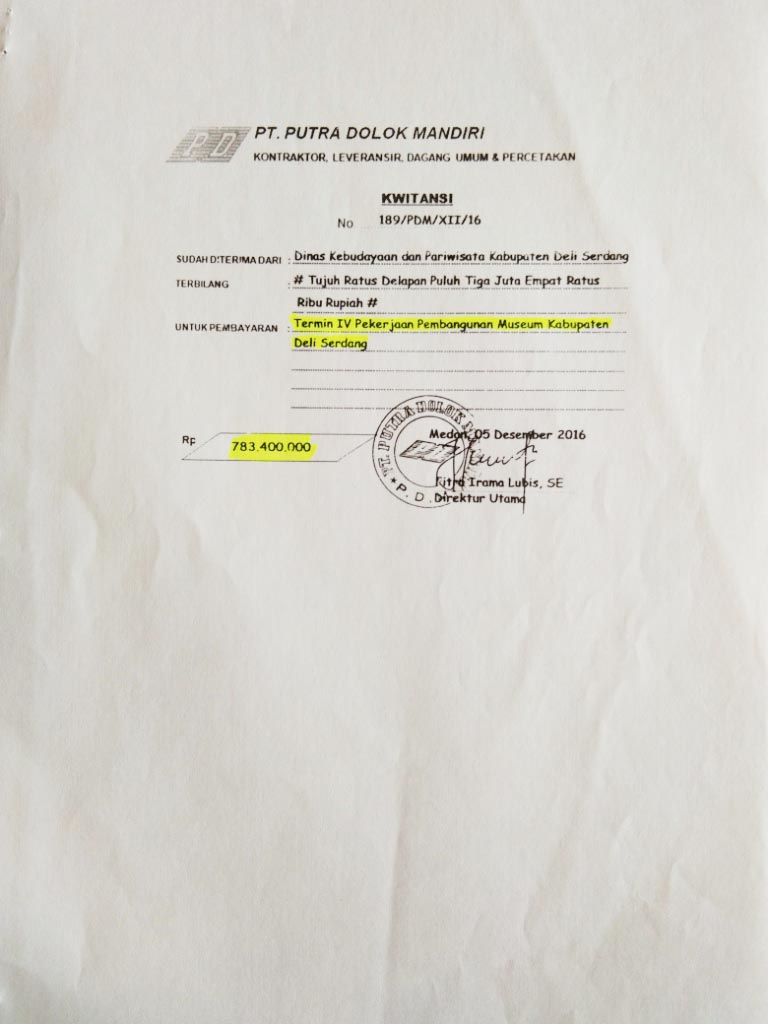 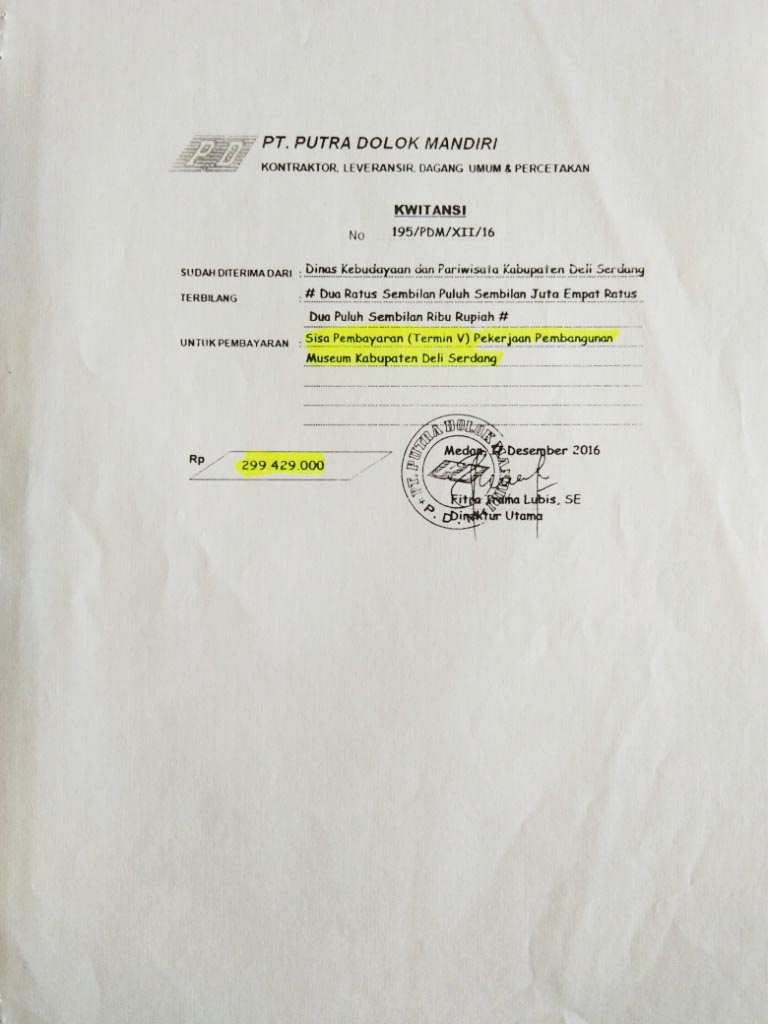 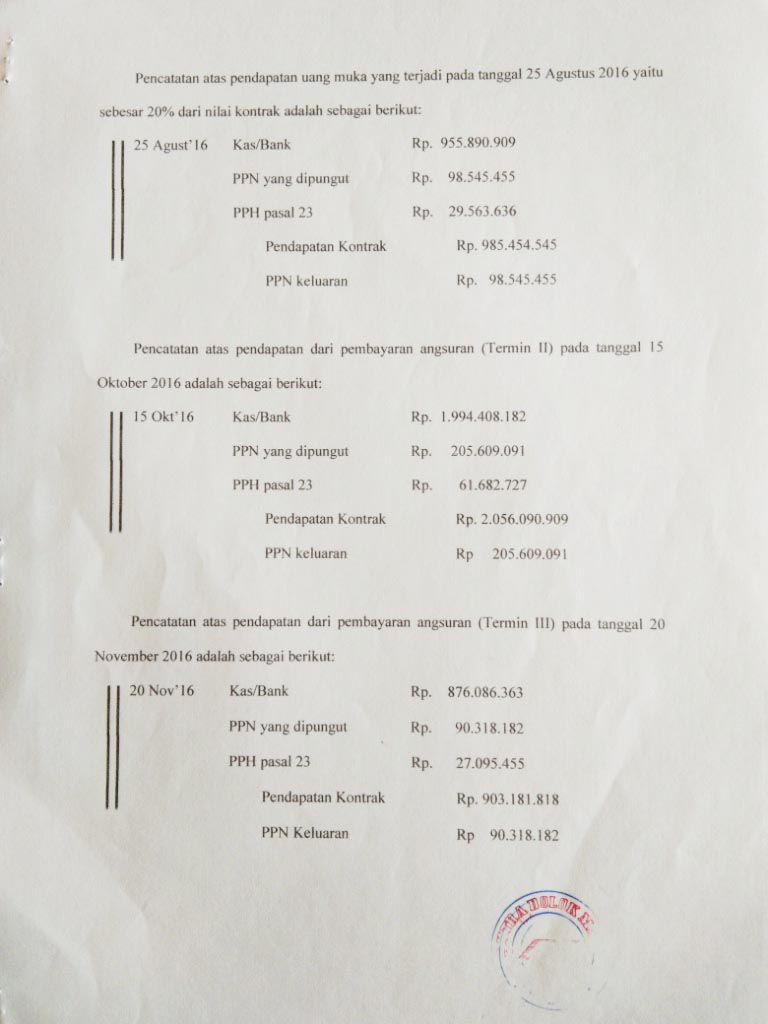 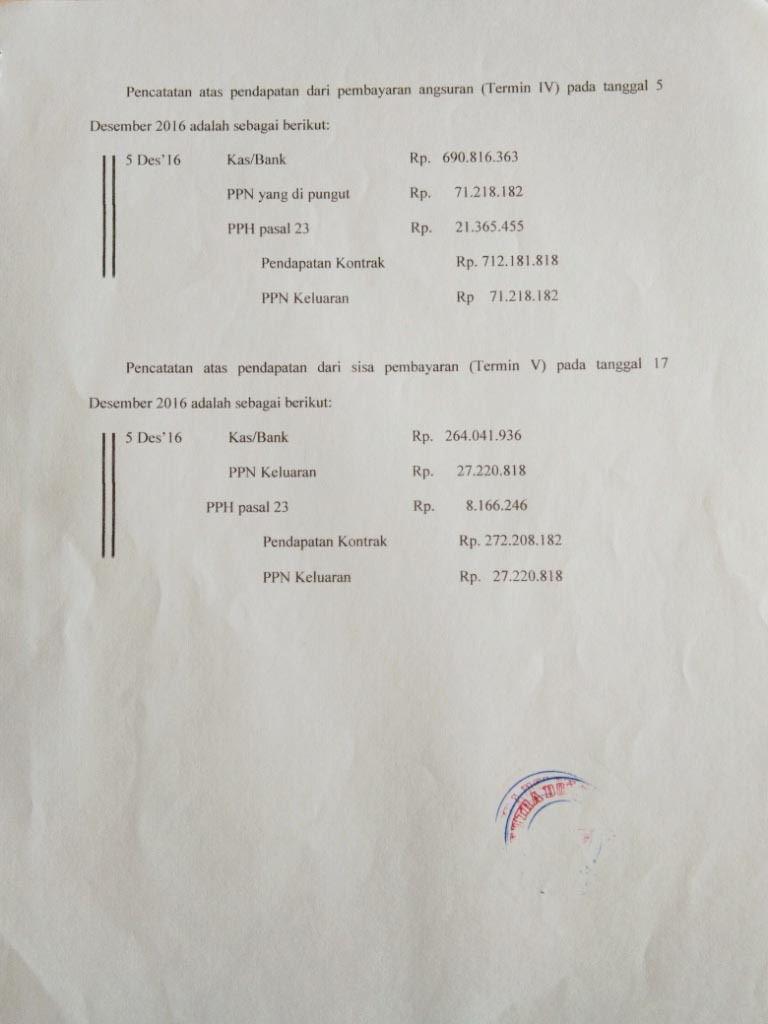 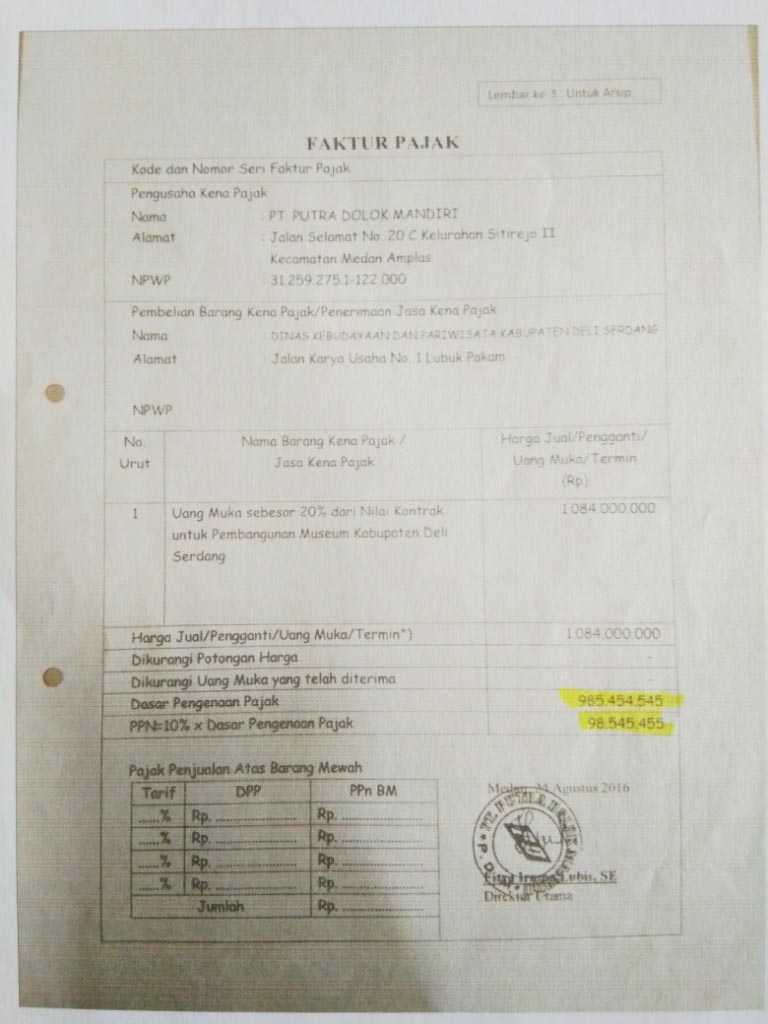 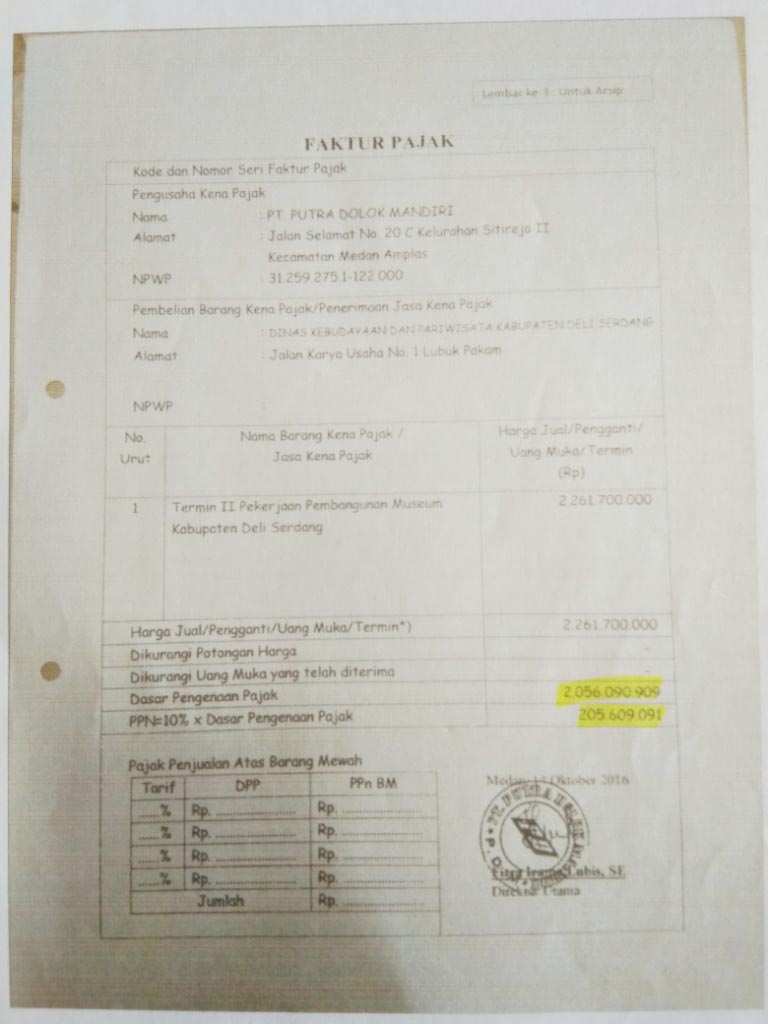 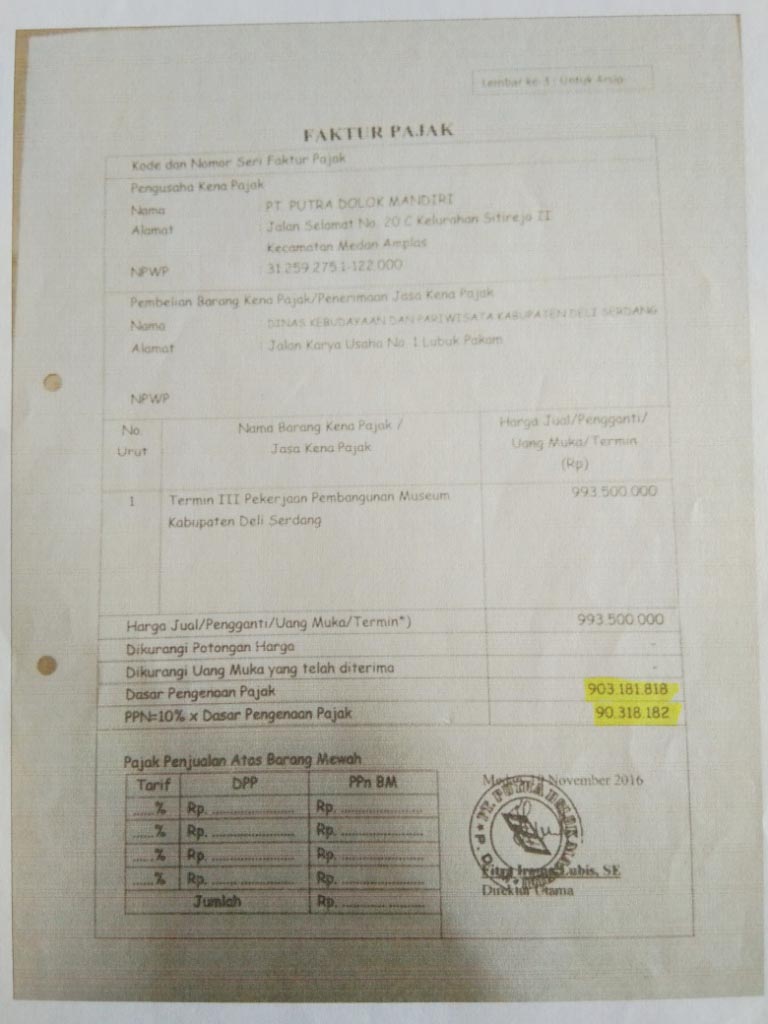 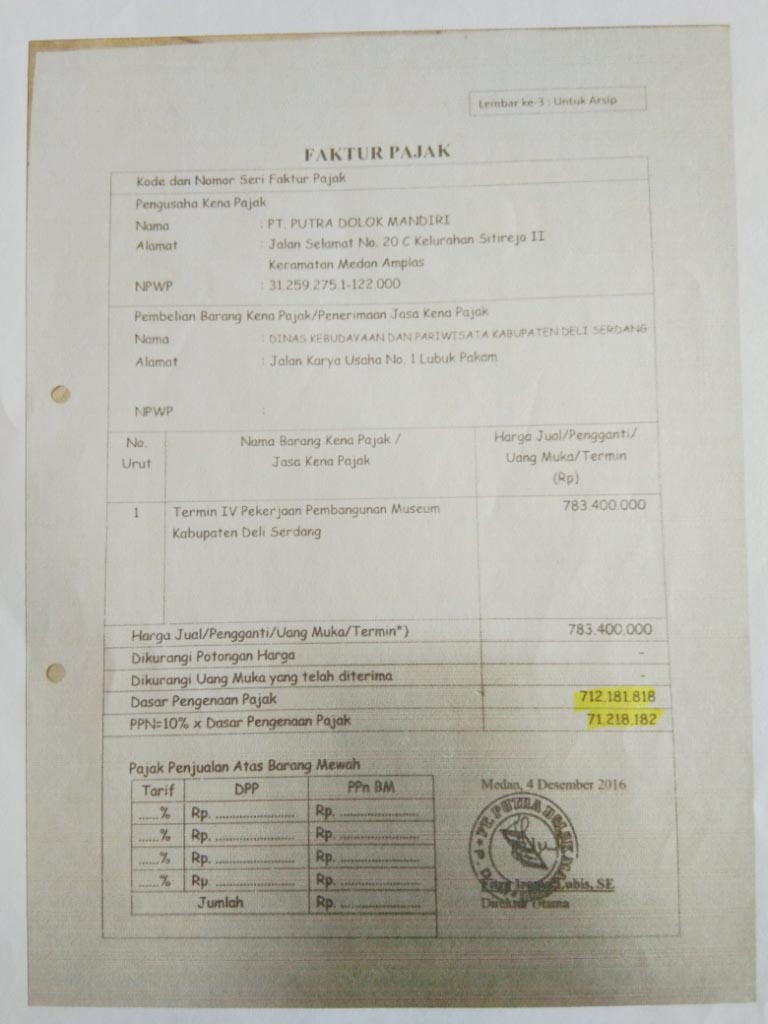 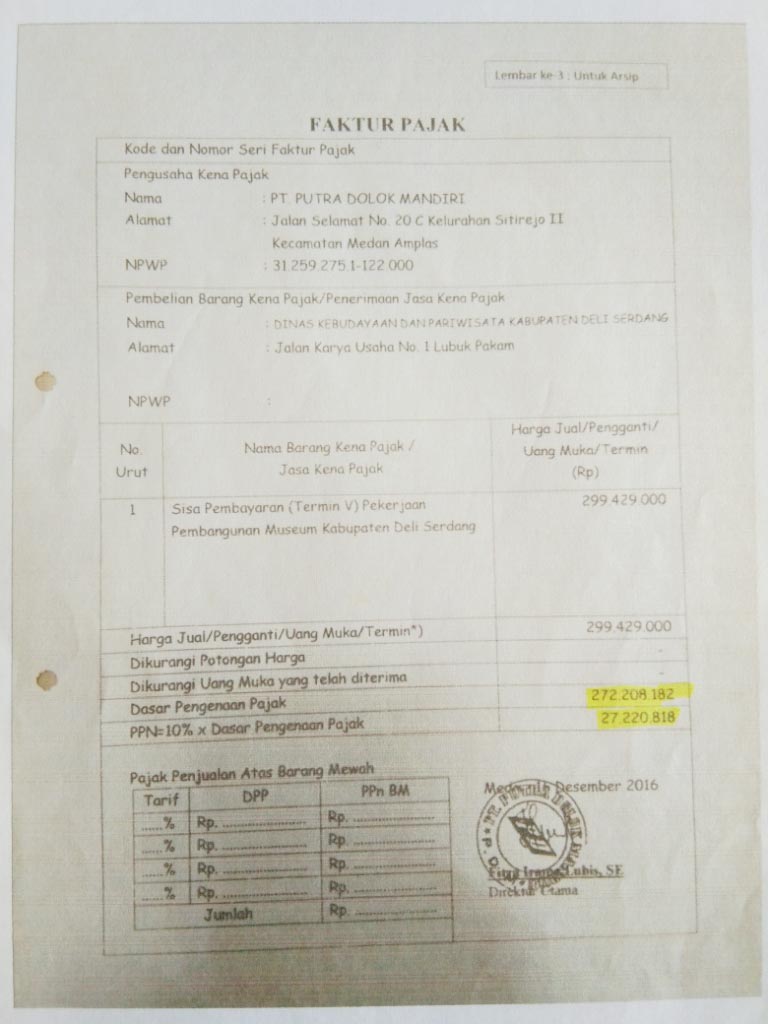 